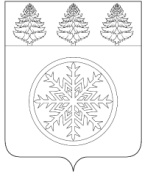 РОССИЙСКАЯ ФЕДЕРАЦИЯИРКУТСКАЯ ОБЛАСТЬД у м аЗиминского городского муниципального образованияРЕШЕНИЕ             от 26.03.2020 г.	                      	 г. Зима		   	№  50О внесении изменений в  решение Думы Зиминского городского муниципального образования от  30.01.2020№ 36 «Об одобрении перечня проектов народныхинициатив Зиминского городского муниципального образования на 2020 год»В целях реализации проектов народных инициатив на территории Зиминского городского муниципального образования в 2020 году, руководствуясь статьей 16 Федерального закона от 06.10.2003 № 131-ФЗ «Об общих принципах организации местного самоуправления в Российской Федерации», Законом Иркутской области от 20.12.2019 № 130 - ОЗ «Об областном бюджете на 2020 год и на плановый период 2021 и 2022 годов», статьей 36 Устава Зиминского городского муниципального образования, Дума Зиминского городского муниципального образованияР Е Ш И Л А:	1. Внести изменение в решение Думы Зиминского городского муниципального образования от  30.01.2020 №36 «Об одобрении  перечня проектов народных инициатив Зиминского городского муниципального образования на 2020 год», изложив пункт 2 перечня  проектов  народных инициатив Зиминского городского муниципального образования на 2020 год в следующей редакции:2. Настоящее решение подлежит официальному опубликованию в общественно - политическом еженедельнике г. Зимы и Зиминского района «Новая Приокская правда» и размещению на официальном сайте администрации Зиминского городского муниципального образования в информационно- телекоммуникационной сети Интернет.3. Контроль исполнения настоящего решения возложить на председателя депутатской комиссии по бюджету, ценообразованию, финансово-экономическим вопросам и налоговому законодательству В.В. Монида и первого заместителя мэра городского округа А.В. Гудова.№ п/пНаименование мероприятия№ п/пНаименование мероприятия2Приобретение специализированной техники для осуществления  полномочий по дорожной  деятельностиПредседатель Думы Зиминского городского муниципального образования_________________ Г.А. ПолынцеваМэр Зиминского городского муниципального образования______________А.Н.Коновалов